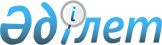 О признании утратившими силу некоторых постановлений Правления Национального Банка Республики КазахстанПостановление Правления Национального Банка Республики Казахстан от 26 февраля 2018 года № 25. Зарегистрировано в Министерстве юстиции Республики Казахстан 19 марта 2018 года № 16625
      В соответствии с законами Республики Казахстан от 25 декабря 2017 года "О введении в действие Кодекса Республики Казахстан "О налогах и других обязательных платежах в бюджет" (Налоговый кодекс)", "О внесении изменений и дополнений в некоторые законодательные акты Республики Казахстан по вопросам налогообложения" Правление Национального Банка Республики Казахстан ПОСТАНОВЛЯЕТ:
      1. Признать утратившими силу некоторые постановления Правления Национального Банка Республики Казахстан согласно приложению к настоящему постановлению.
      2. Департаменту методологии финансового рынка (Абдрахманов Н.А.) в установленном законодательством Республики Казахстан порядке обеспечить:
      1) совместно с Юридическим департаментом (Сарсенова Н.В.) государственную регистрацию настоящего постановления в Министерстве юстиции Республики Казахстан;
      2) в течение десяти календарных дней со дня государственной регистрации настоящего постановления направление его копии в бумажном и электронном виде на казахском и русском языках в Республиканское государственное предприятие на праве хозяйственного ведения "Республиканский центр правовой информации" для официального опубликования и включения в Эталонный контрольный банк нормативных правовых актов Республики Казахстан;
      3) размещение настоящего постановления на официальном интернет-ресурсе Национального Банка Республики Казахстан после его официального опубликования;
      4) в течение десяти рабочих дней после государственной регистрации настоящего постановления представление в Юридический департамент сведений об исполнении мероприятий, предусмотренных подпунктами 2), 3) настоящего пункта и пунктом 3 настоящего постановления.
      3. Управлению по защите прав потребителей финансовых услуг и внешних коммуникаций (Терентьев А.Л.) обеспечить в течение десяти календарных дней после государственной регистрации настоящего постановления направление его копии на официальное опубликование в периодические печатные издания.
      4. Контроль за исполнением настоящего постановления возложить на заместителя Председателя Национального Банка Республики Казахстан Смолякова О.А.
      5. Настоящее постановление вводится в действие по истечении десяти календарных дней после дня его первого официального опубликования.
      "СОГЛАСОВАНО"
Министр финансов
Республики Казахстан
________________Б. Султанов
2018 года 3 марта Перечень некоторых постановлений Правления Национального Банка Республики Казахстан, признаваемых утратившими силу
      1. Постановление Правления Национального Банка Республики Казахстан от 27 мая 2013 года № 137 "Об утверждении Правил формирования банками второго уровня динамического резерва и установлении минимального размера динамического резерва, размера ожидаемых потерь" (зарегистрировано в Реестре государственной регистрации нормативных правовых актов под № 8591, опубликовано 6 сентября 2013 года в газете "Юридическая газета" № 134 (2509).
      2. Постановление Правления Национального Банка Республики Казахстан от 25 декабря 2013 года № 293 "О внесении изменений и дополнения в постановление Правления Национального Банка Республики Казахстан от 27 мая 2013 года № 137 "Об утверждении Правил формирования банками второго уровня динамического резерва и установлении минимального размера динамического резерва, размера ожидаемых потерь" (зарегистрировано в Реестре государственной регистрации нормативных правовых актов под № 9386, опубликовано 19 мая 2014 года в информационно-правовой системе "Әділет").
      3. Постановление Правления Национального Банка Республики Казахстан от 24 декабря 2014 года № 256 "Об утверждении Правил определения стоимости залога и другого обеспечения" (зарегистрировано в Реестре государственной регистрации нормативных правовых актов под № 10350, опубликовано 17 апреля 2015 года в информационно-правовой системе "Әділет").
      4. Постановление Правления Национального Банка Республики Казахстан от 19 декабря 2015 года № 223 "О внесении изменений и дополнения в постановление Правления Национального Банка Республики Казахстан от 27 мая 2013 года № 137 "Об утверждении Правил формирования банками второго уровня динамического резерва и установлении минимального размера динамического резерва, размера ожидаемых потерь" (зарегистрировано в Реестре государственной регистрации нормативных правовых актов под № 13000, опубликовано 1 марта 2016 года в информационно-правовой системе "Әділет").
      5. Постановление Правления Национального Банка Республики Казахстан от 26 декабря 2016 года № 313 "О внесении изменения и дополнения в постановление Правления Национального Банка Республики Казахстан от 27 мая 2013 года № 137 "Об утверждении Правил формирования банками второго уровня динамического резерва и установлении минимального размера динамического резерва, размера ожидаемых потерь" (зарегистрировано в Реестре государственной регистрации нормативных правовых актов под № 14807, опубликовано 28 февраля 2017 года в Эталонном контрольном банке нормативных правовых актов Республики Казахстан).
					© 2012. РГП на ПХВ «Институт законодательства и правовой информации Республики Казахстан» Министерства юстиции Республики Казахстан
				
      Председатель
Национального Банка 

Д. Акишев
Приложение
к постановлению Правления
Национального Банка
Республики Казахстан
от 26 февраля 2018 года № 25
